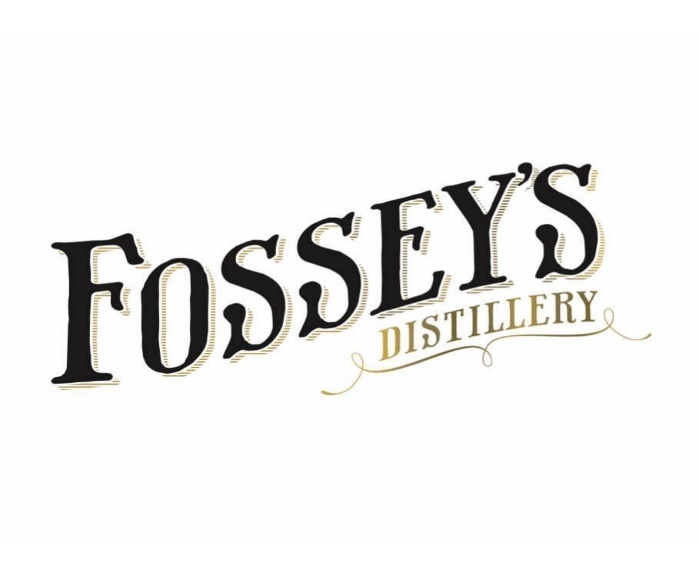 Wholesale ApplicationCompany detailsCompany name:		Company owners:		A.B.N.:		Trading name:		Liquor Licence No.:		Billing detailsContact name:		Contact phone:		Contact e-mail:		Preferred payment option:	    Pay online at checkout      Invoice (please complete credit application form)Delivery detailsPremise’s name:		Contact name:		Contact phone:		Contact e-mail:		Delivery address:		Please return completed application to sales@fosseysgin.com.au